프로시저 삭제프로시저 목록에서 삭제할 프로시저를 체크한 후 삭제 버튼을 클릭해 삭제합니다.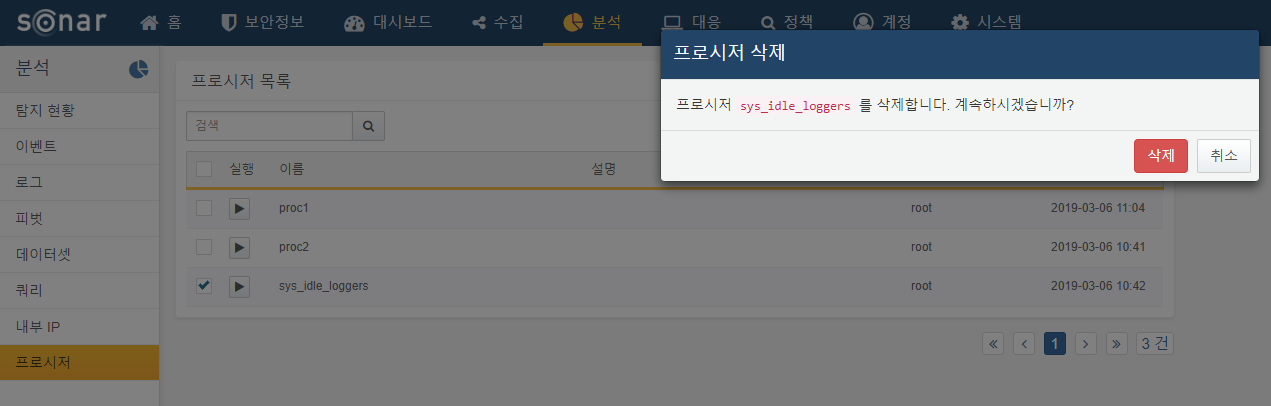 